檢驗項目 aPS/PT IgG檢驗表單血清免疫抗體檢驗單（CM-1710）參考範圍<=30 units1.採檢容器(圖片)  2.檢體量3.檢體類別4.採檢須知  黃頭管  *採檢須知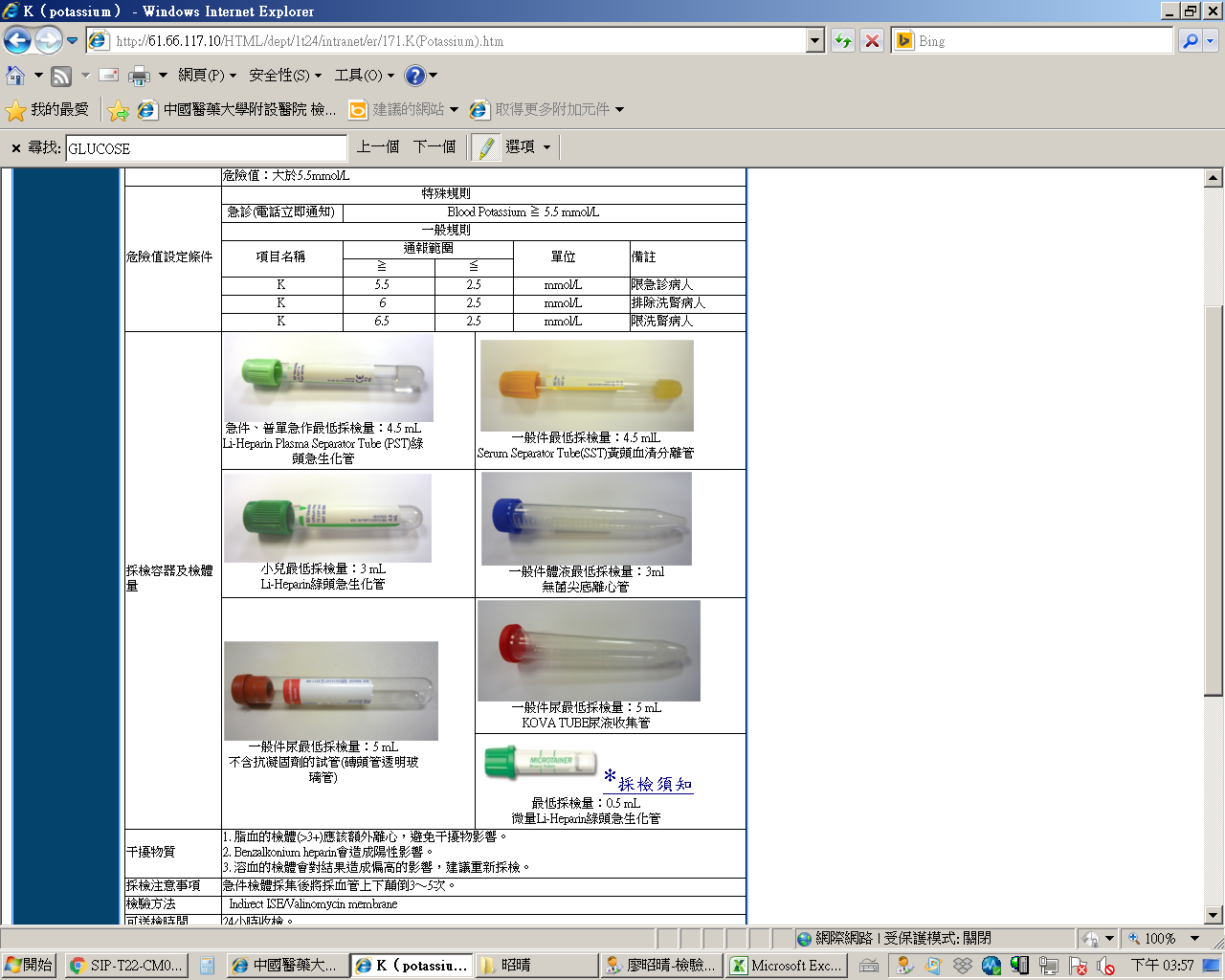 採檢量：3 ml採檢注意事項(病人準備)無檢體傳送要求室溫傳送檢體拒收準則嚴重溶血之檢體檢驗方法ELISA可送檢時間門檢組:星期一～星期五 AM 07:00～PM 22:00 星期六 AM 07:00～PM 16:00急檢組:24小時收件報告完成時間10個工作天加補驗原則/條件不接受加補驗檢驗組別及聯絡方式血清免疫組  /分機：1202-305檢驗效能特異性爲97%-100%檢驗結果的解讀抗磷脂質抗體(aPL)是一群具有相當臨床重要性的免疫球蛋白，因為它和動脈靜脈血栓，反覆性流產，神經系統疾病，肺高血壓及血小板減少症相關。藉由酵素連結免疫分析法(ELISA)偵測抗心脂質抗體以及凝固試驗偵測抗狼瘡凝血因子是最被建立以及標準用來診斷抗磷脂質症的試驗。健保代碼30027B幾付點數440自費收費注意事項1.是否接收代檢□是■否2.委外院所資訊